公司代码：                                                 公司简称：Guangshen Railway Company Limited（于中华人民共和国注册成立之股份有限公司）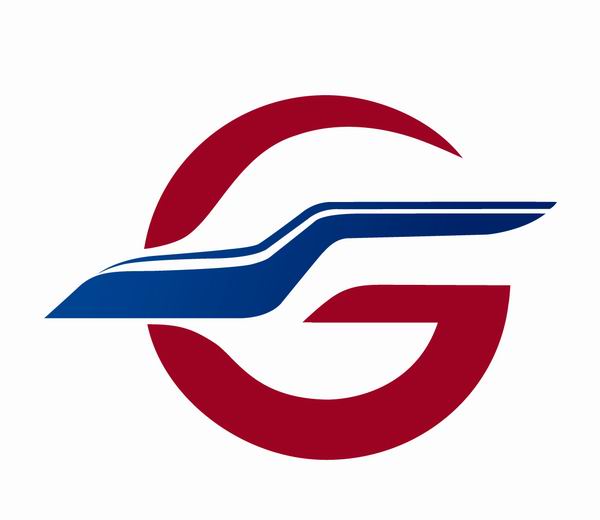 2018年第一季度报告(全文)2018年4月25日目录一、重要提示	3二、公司基本情况	3三、重要事项	5四、附录	7重要提示公司基本情况主要财务数据截止报告期末的股东总数、前十名股东、前十名流通股东（或无限售条件股东）持股情况表重要事项报告期内现金分红政策的执行情况    2018年3月28日，公司第八届董事会第五次会议审议通过了2017年度利润分配预案，董事会建议以2017年12月31日的总股本7,083,537,000股为基数，向全体股东派发2017年度末期现金股息每股人民币0.08元（含税），总额为人民币566,682,960元。该预案尚需提呈公司2017年度股东周年大会审议批准后方可实施。内部控制实施工作进展情况说明    报告期内，公司根据境内外证券监管机构对上市公司内部控制工作的有关要求，完成了2017年度内部控制评价工作并披露了《2017年度内部控制评价报告》，普华永道中天会计师事务所（特殊普通合伙）对公司财务报告相关内部控制有效性进行了审计，并出具了无保留意见的审计意见。上述报告均已在上交所网站（http://www.sse.com.cn）、联交所披露易网站（http://www.hkexnews.hk）及公司网站（http://www.gsrc.com）披露。    2018年，公司将继续按照国家五部委联合发布的《企业内部控制基本规范》及其配套指引、美国萨班斯404 条款以及境内外证券监管部门的相关要求，完善内部控制制度，规范内部控制制度执行，强化内部控制监督检查，促进公司健康、可持续发展。铁路货物运输进款清算方式变化的说明自2018年1月1日起，根据中国铁路总公司《铁路货物运输进款清算办法（试行）》的规定，铁路货物运输实行承运清算，即由承运企业取得全程货物运费进款，同时由承运企业向提供运输服务的其他铁路企业支付服务费。截止目前，上述货物运输进款清算方式的变化对本公司经营的影响尚不明确。附录财务报表